บันทึกข้อความ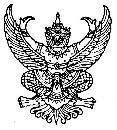 ส่วนราชการ  โรงเรียนทีปราษฎร์พิทยา อ.เกาะสมุย จ.สุราษฎร์ธานีที่	ทพ.04. ........	/2563	วันที่	มิถุนายน  2563เรื่อง	ขอรับการประเมินเพื่อตรวจสอบและกลั่นกรองข้อมูลแบบรายงานผลงานที่เกิดจากการปฏิบัติหน้าที่ 3 ด้าน 13 ตัวชี้วัด ปีการศึกษา .................เรียน	ผู้อำนวยการโรงเรียนทีปราษฎร์พิทยา	ด้วย ข้าพเจ้า......................................... ตำแหน่ง ครู วิทยฐานะ .............................โรงเรียนทีปราษฎร์พิทยา มีคุณสมบัติในการขอมีหรือเลื่อนวิทยฐานะตามหลักเกณฑ์และวิธีการให้ข้าราชการครูและบุคลากรทางการศึกษา มีและเลื่อนวิทยฐานะ ตามหลักเกณฑ์ ว21/2560 	ข้าพเจ้า มีความประสงค์ขอรับการประเมินเพื่อตรวจสอบและกลั่นกรองข้อมูลแบบรายงานผลงานที่เกิดจากการปฏิบัติหน้าที่ 3 ด้าน 13 ตัวชี้วัด ตามหลักเกณฑ์และวิธีการให้ข้าราชการครูและบุคลากรทางการศึกษามีและเลื่อนวิทยฐานะตามหลักเกณฑ์ ว21/2560 ปีการศึกษา .................	ในการนี้ข้าพเจ้าขอรับการประเมินเพื่อตรวจสอบและกลั่นกรองข้อมูลแบบรายงานผลงานที่เกิดจากการปฏิบัติหน้าที่ 3 ด้าน 13 ตัวชี้วัด ให้เป็นไปตามหลักเกณฑ์และวิธีการให้ข้าราชการครูและบุคลากรทางการศึกษามีวิทยฐานะและเลื่อนวิทยฐานะ ตามหนังสือสำนักงาน ก.ค.ศ. ที่ ศธ 0206.31/ว21 ลงวันที่ 5 กรกฏาคม 2560	จึงเรียนมาเพื่อทราบและดำเนินการต่อไป	(....................................................)	ตำแหน่ง ครู คศ. .............